10. Рекомендации по выполнению курсовой работыI. Общие положенияКурсовая работа  это самостоятельное исследование студента, которая может иметь как научный, так и практический характер. Ее выполнение преследует цель углубить знания по определенной теме, а также выработать навыки анализа уголовного закона, постановлений Пленумов Верховного Суда СССР и РФ, судебной и следственной практики, творческого изучения учебной и научной литературы.В ходе написания курсовой работы студент должен развить навыки самостоятельного творческого исследования и научиться следующему:- пользоваться научной и учебной литературой, законодательством, информационными и другими материалами, анализировать их содержание;- изучать, анализировать и обобщать правоприменительные акты по конкретным уголовным делам;- систематизировать полученные теоретические знания и применять их для решения задач правоохранительной деятельности;- четко и ясно формулировать собственные выводы и предложения по вопросам теории и практики деятельности суда, прокуратуры и органов внутренних дел по применению уголовного законодательства.Курсовая работа с электронной копией на CD-диске представляется в пластиковой папке, со скоросшивателем и верхней прозрачной обложкой (без файлов внутри) либо в одном файле. Сроки сдачи курсовых работ устанавливаются учебной частью, но не позднее 10 дней до защиты работы.Выполненная работа представляется лаборанту кафедры и после регистрации в специальном журнале, с его визой отдается научному руководителю для рецензирования. Он проверяет работу, определяет уровень самостоятельности, степень раскрываемости исследуемой проблемы, соблюдение требований по оформлению, дает развернутую письменную рецензию на курсовую работу и допускает ее к защите.К защите автор должен подготовить ответы на те замечания и вопросы, которые будут высказаны преподавателем в рецензии. II. Подготовительная часть написания курсовой работыОбучающийся, приступая к написанию курсовой работы, должен осуществить следующее.Во-первых, определить для себя приоритетное направление углубленного изучения и исследования уголовно-правовой проблемы, те вопросы, которые в большей степени интересны и могут быть впоследствии использованы студентом в практической, учебной и научно-исследовательской деятельности.Во-вторых, выбрать тему курсовой работы и согласовать ее с преподавателем, осуществляющим непосредственное руководство написанием этой работы. Выбор темы предполагает избрание из предложенного перечня примерной тематики курсовых работ проблемной темы, более приближенной к интересующим учащегося вопросам. При необходимости, по взаимному волеизъявлению студента и преподавателя, курирующего написание данной работы, избранная тема может быть уточнена. Самостоятельное изменение студентом избранной темы курсовой работы не допускается. В противном случае учебная работа считается невыполненной.В-третьих, составить подробнейший план работы, согласовать его с преподавателем, курирующим написание курсовой работы, и в ходе исследования развить общую идею, выраженную в рабочем плане. План должен предусматривать не только главы, но и параграфы, детализирующие отдельные вопросы. Важно предусмотреть в плане и вопросы, касающиеся правоприменительной практики. В ходе подготовки текста курсовой работы отдельные разделы плана могут быть скорректированы. Последняя точка в плане курсовой работы ставится одновременно с последней точкой в самой работе.В-четвертых, составить список литературы, планируемой к изучению и исследованию в процессе написания курсовой работы. Подбор литературы в библиотечных фондах осуществляется студентом самостоятельно, в некоторых случаях  по рекомендациям преподавателя.Обязательным условием успешного написания курсовой работы, наряду с изучением специальной литературы, материалов опубликованной правоприменительной практики и других необходимых источников, является изучение уголовных дел, приговоров, обвинительных заключений либо других правоприменительных документов. При необходимости итоги изучения материалов правоприменительной деятельности в систематизированном виде отражаются в специальных приложениях к курсовой работе.III. Процесс написания основного текста курсовой работыКурсовая работа должна состоять из введения, основной части, заключения и списка использованной литературы, а также при необходимости приложений к курсовой работе. Во введении должны быть отражены актуальность темы, цели и задачи, а также структура работы. Введение занимает 1-2 страницы. Цель – это основная идея работы, например, формирование представления об ответственности за изучаемые преступления и практики его применения. Задачи – это этапы исследования, их содержание связано с тематикой глав или параграфов работы.Основная часть состоит из 3-4х глав, разделенных на параграфы. Обычно на параграфы делятся либо все главы, либо только средние. В первой главе, как правило, анализируются вводные теоретические положения по теме, история развития, зарубежный опыт. В последующих главах тема раскрывается путем конкретизации общих вопросов, дается юридический анализ, приводятся практические примеры, статистические данные.В заключении подводятся краткие итоги работы, те выводы, к которым автор пришел при ее написании. Заключение также занимает 1-2 страницы.В приложениях указываются таблицы, схемы, иллюстрации, анкеты, фотоснимки, диаграммы, аналитические справки и комментарии, отражающие результаты исследования практики применения законодательства, иных социальных закономерностей. Стиль написания – научный. При написании автор должен не просто собрать точки зрения ученых по вопросу, изложить содержание комментариев или статей, но и высказать свою позицию, логически обосновав, почему ее придерживается.При использовании литературных или нормативных материалов ссылки на источники обязательны. Переписывание чужого текста из литературных источников без ссылки на него не допускается.В курсовой работе используется сплошная нумерация страниц. Первой страницей является титульный лист, второй - план работы. Введение работы и каждая глава, каждый параграф (если в главах есть деление на параграфы), а также списки использованной литературы начинаются с отдельной страницы и снабжаются соответствующими заголовками или подзаголовками.При написании работы следует использовать изданные курсы уголовного права, последние издания учебников российского уголовного права, Постановления Пленума Верховного Суда РФ, а также материалы, опубликованные в журналах «Государство и право», «Правоведение», «Российская юстиция», «Законность», «Юрист», «Уголовное право» и др.При несоблюдении студентом требований к самостоятельности, содержанию и оформлению курсовой работы научный руководитель возвращает ее студенту для доработки и устранения недостатков. Критериями положительной оценки курсовой работы являются: а) степень разработки темы; б) полнота охвата научной литературы; в) использование нормативных актов; материалов следственной и судебной практики; г) творческий подход к написанию; д) правильность и научная обоснованность выводов; е) стиль изложения; ж) аккуратность и правильность оформления.IV. Техническое оформление текста курсовой работыОбъем работы: 25-35 листов, включая титульный лист, план и список литературы.Поля: верхнее и нижнее – ., левое – ., правое – .Шрифт: Times New Roman, размер – 14, интервал – 1,5, отступ – . Сноски: шрифт – Times New Roman, размер – 10 или 12. Сноски только постраничные, не концевые, нумерация постраничная или продолжающаяся.Например: 1 Кудрявцев В.Н. Общая теория квалификации преступлений. – М., 1999. – С. 60.Если на одной странице курсовой работы дается несколько ссылок на один источник, то после первой полной все последующие оформляются следующим образом: 2Там же. - С. 41.Если работа одного автора цитируется на нескольких страницах, то на каждой из них делается сокращенная ссылка.Например: 2 Кудрявцев В.Н. Указ. соч. – С. 15.Если ссылка приводится не дословно, то «См.:». Например: 1См.: Кудрявцев В.Н. Общая теория квалификации преступлений. – М., 1999. – С. 60.; 2См.: Кудрявцев В.Н. Указ. соч. – С. 15.Список использованной литературы – не менее 15 источников. Обязательно наличие источников последних трех лет издания и материалов судебной практики. Первоисточники должны быть расположены в алфавитном порядке (по авторам), в хронологии. Оформление осуществляется в соответствии с ГОСТ «Библиографическое описание документа. Общие требования и правила составления».Например:Уголовный кодекс Российской Федерации от 13 июня 1996г. // Собрание Законодательства Российской Федерации. – 1996. – №25. – Ст. 2954.Уголовное право России. Особенная часть / Под ред. А.И. Рарога. – 3-е изд., с изм. и доп. – М.: Эксмо, 2009. – 594 с.Безверхов А.Г. О некоторых вопросах квалификации коррупционных преступлений // Уголовное право. – 2013. – № 5. – С. 29-33.Кузнецов А.П. Преступления против государственной власти: комментарий к разделу Х Уголовного кодекса Российской Федерации. – М.: Российская академия юридических наук; изд-во «Вектор-Тис», 2005. – 360 с.Петров В.С. Возможна ли интегральная теория права? // Неофициальный сайт ЮрФака СПбГУ: URL: http://lawfac.narod.ru/integr_teor (дата обращения: 13.12.13).V. Защита курсовой работыСтудент обязан явиться в указанную преподавателем аудиторию в строго назначенное для защиты время, предоставить принимающему защиту преподавателю: зачетную книжку, текст курсовой работы, который подлежал рецензированию (с учетом замечаний рецензента) и рецензию на данную работу.При отсутствии у студента зачетной книжки, текста курсовой работы или рецензии защита откладывается или переносится на другой, удобный для преподавателя день.Защищая курсовую работу, автор кратко (в течении 5-7 минут) излагает ее суть (актуальность избранной темы, цель, задачи, решаемые автором в работе, методы решения поставленных им задач и достижения цели, основное содержание работы), обосновывает результаты рассмотрения темы, объясняет, насколько учтены (выполнены) рекомендации, указанные в рецензии и устранены недостатки, отвечает на вопросы, поставленные в рецензии.Далее защита работы проходит в виде дискуссии между преподавателем-рецензентом и защищающим работу студентом.Беседа защищающего работу автора с рецензировавшим ее (принимающим защиту) преподавателем может осуществляться как tete-a-tete, так и публично (в присутствии всех желающих принять участие в обсуждении темы студентов и преподавателей).По итогам написания и защиты курсовой работы в сводную ведомость и зачетную книжку студента выставляется общая оценка.Приложение 1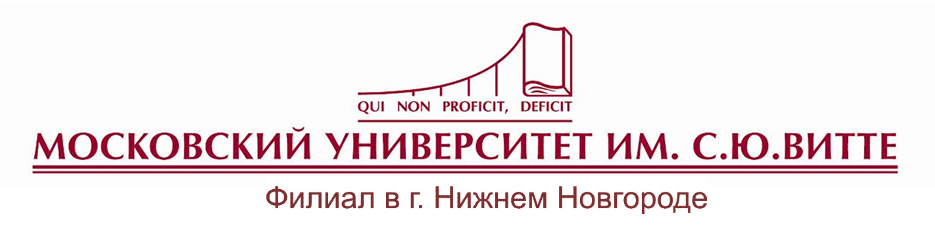 Факультет: Юридический Специальность: ЮриспруденцияКурсовая работа                                                                                    (название дисциплины)г. Н. Новгород, 2015г.по дисциплинеТема:(тема работы)Выполнил студент(курс, группа, фамилия, имя, отчество)Преподаватель (ученая степень, звание, фамилия и инициалы)К защите ___________________________Работа защищена с оценкой______________